Name:_______________________________________________________ Date:_________ Period:_______Topic 1.5 State-Building in Africa Graphic Organizer (c. 1200 – 1450)AMSCO Ch.9 pgs. 161-173; Ways of the World pgs. 120-123Great ZimbabweEthiopia (Axum)Development: HOW did this society develop? What enabled this society to grow in power?CHANGE: What changes did this society experience during the 1200 to 1450 time period? SocialSocial classes & social hierarchy Who has power in society?Gender roles and relations/patriarchyFamily and kinshipPoliticalType of governmentRole of the governmentWho rules? How do they maintain power?Interactions with the EnvironmentHow did the environment shape and/or impact this society?Patterns of settlementCulturalReligions, Belief systems, philosophies, & ideologiesThe arts and architectureWritten works, theater, playsEconomicAgricultural and pastoral productionTrade and commerceLabor systemsTax collection and purposesTechnology & InnovationHuman adaptation and innovationGreat ZimbabweEthiopiaBantu MigrationsGreat Zimbabwe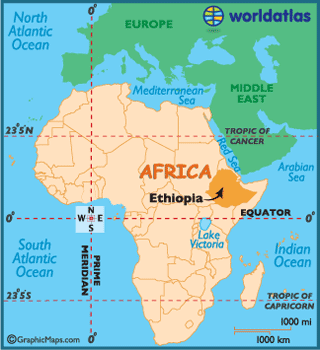 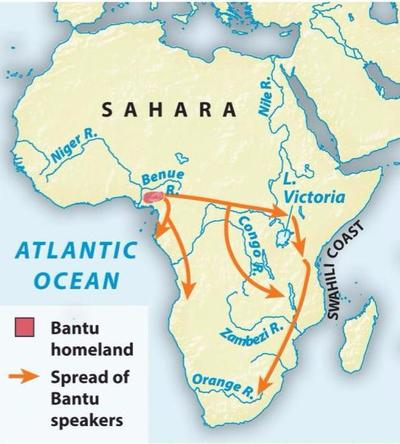 What was the impact of the Bantu migrations? 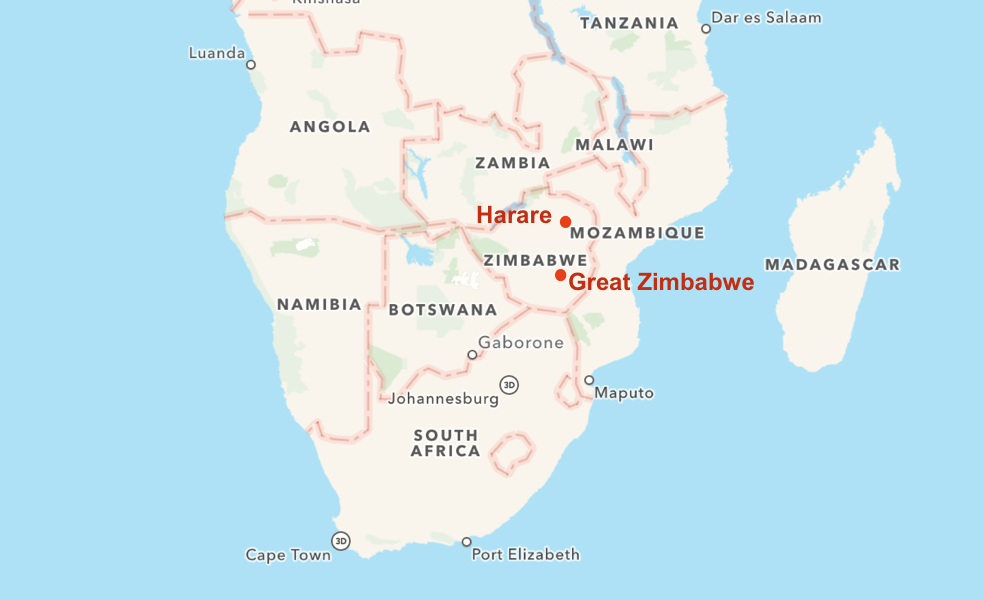 What was the impact of the Bantu migrations? What was the impact of the Bantu migrations? 